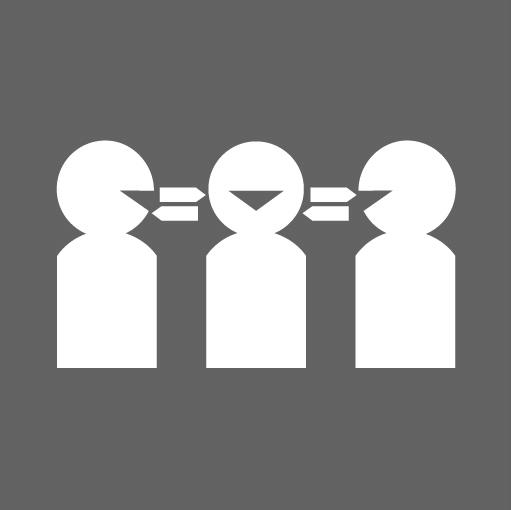 DateMr P Patient00 Primary Street Suburb 0000 Need an Interpreter?
 call: (03) xxxx xxxx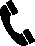 Dear [Title] [Name], Clinic: 		[clinic ID]	Referral date: 	[date]	Referrer:		[referrer]This letter is to confirm that, as discussed at your last appointment, you do not need any further appointments at this clinic.Your specialist has sent a letter to your General Practitioner (GP) to handover your ongoing care. If you have any concerns about your health, contact your GP. If you need a specialist clinic appointment in the future, your GP can make a new referral to [Health Service] Specialist Clinics.If you have any questions about this letter, please call us on (03) xxxx xxxx between x am – x pm Monday to Friday.Yours sincerely,	[Name] 
Manager[Health Service] Specialist Clinics UR and barcode